Анонс МАУК «СДК «Гротеск»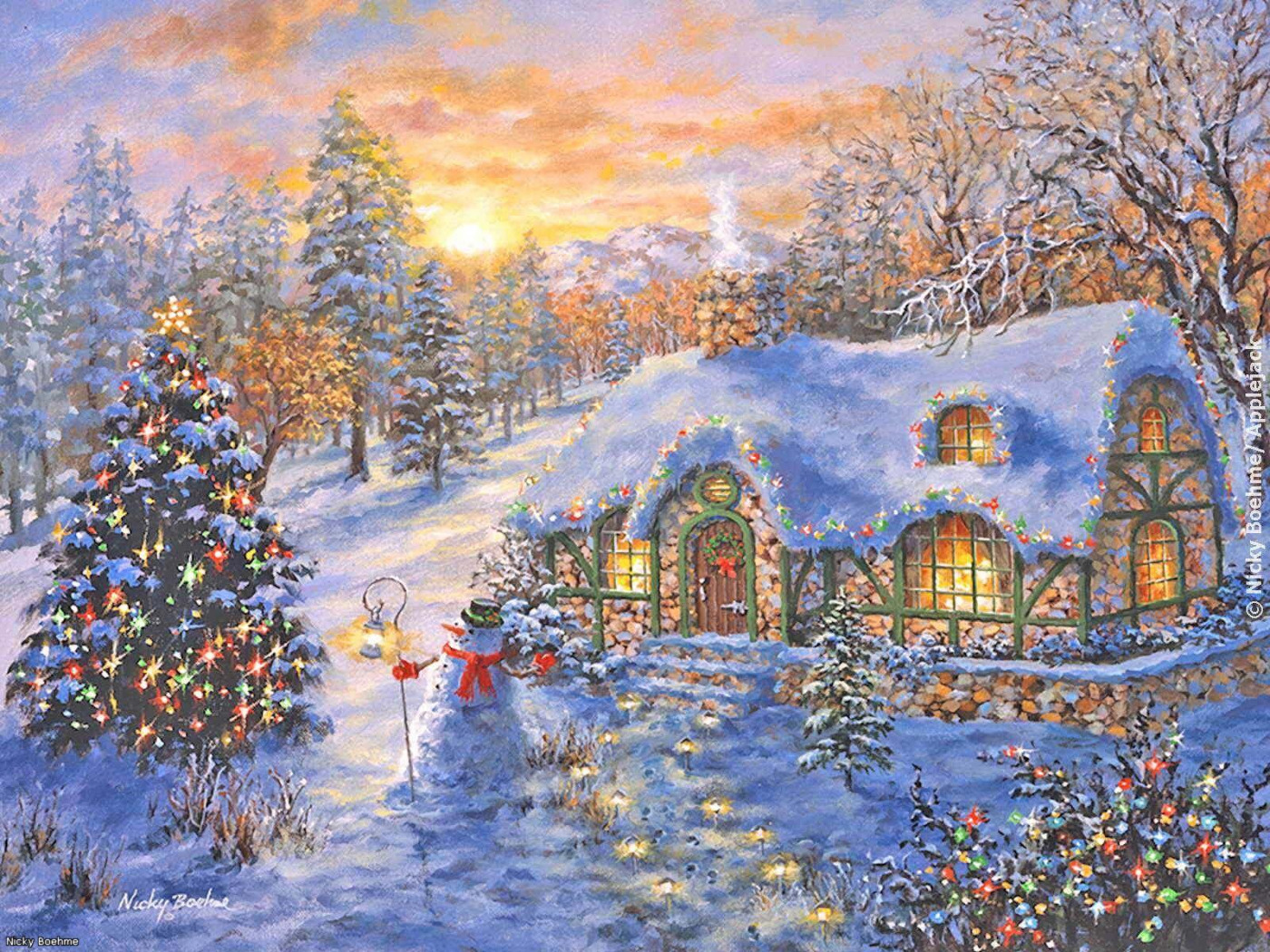 с. п. Верхнеказымский на декабрь 2022 г.№ДатаНаименованиемероприятияМестопроведенияОтветственный1.Культурно - досуговые мероприятия для детей до 14 лет1.Культурно - досуговые мероприятия для детей до 14 лет1.Культурно - досуговые мероприятия для детей до 14 лет1.Культурно - досуговые мероприятия для детей до 14 лет1.Культурно - досуговые мероприятия для детей до 14 лет1.02.12.2215.00ч.КинопоказКонцертный залКайзер Н.А.2.06.12.2216.00ч.КинопоказКонцертный залКайзер Н.А.3.08.12.22Познавательная программа «Познавашка от БЖДшкина»Социальные сетиКайзер Н.А.4.13.12.2216.00ч.КинопоказКонцертный залКайзер Н.А.5.16.12.22 14.00ч.Куклотерапия, в рамках программы «Культура для школьников» в том числе и для лиц с ОВЗМетодический кабинетТвердохлебов М.С.6.16.12.2215.00ч.КинопоказКонцертный залКайзер Н.А.7.23.12.2210.00ч. Театрализованное представление для детей «Новый год в стране чудес»Концертный залТвердохлебов М.С.8.23.12.2211.00ч.Игровая программа «Засверкай огнями елка!»Диско-залТвердохлебов М.С.9.27.12.2216.00ч.КинопоказКонцертный залКайзер Н.А.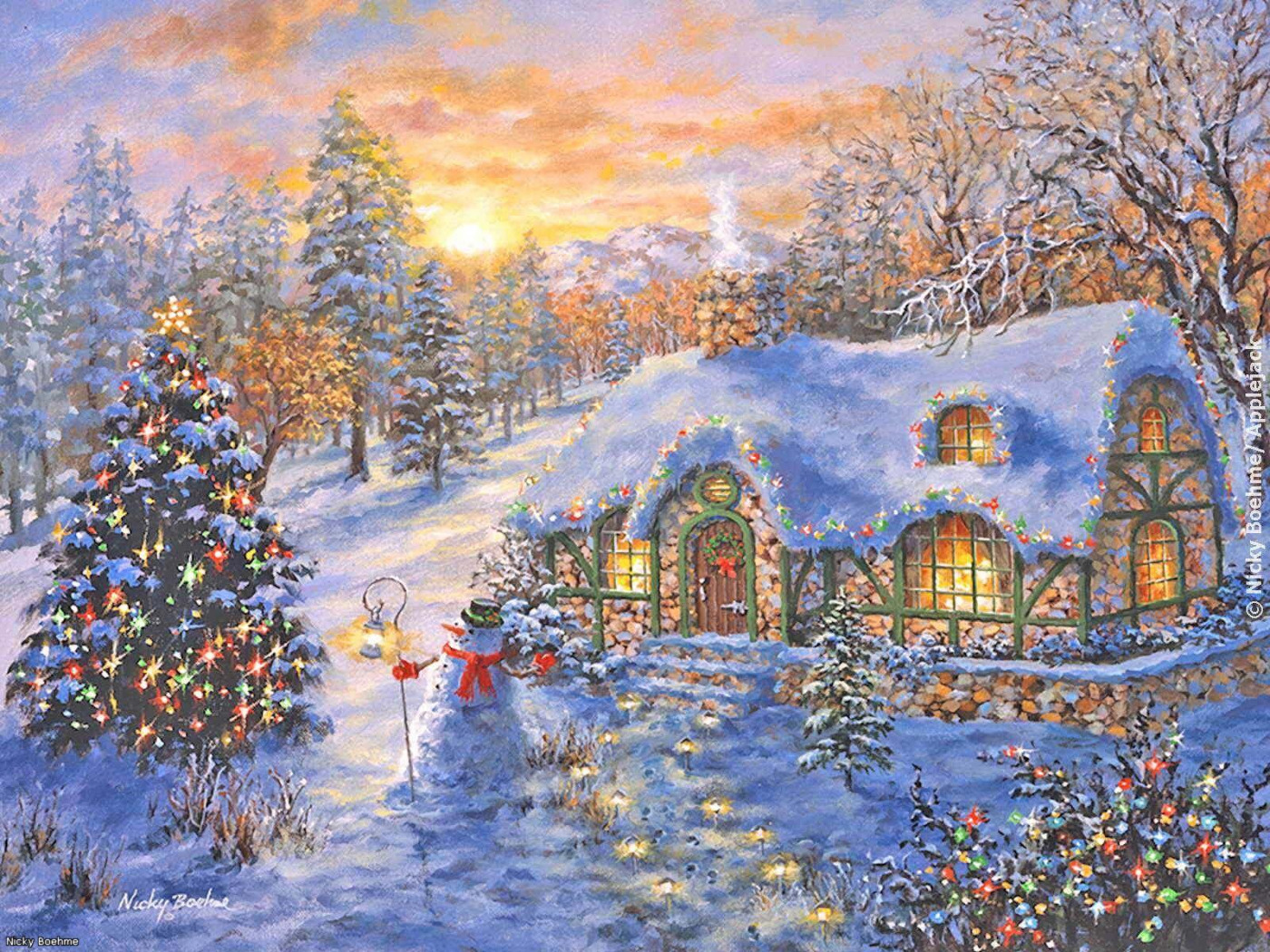 2.Культурно - досуговые мероприятия для молодежи от 15 -35 лет2.Культурно - досуговые мероприятия для молодежи от 15 -35 лет2.Культурно - досуговые мероприятия для молодежи от 15 -35 лет2.Культурно - досуговые мероприятия для молодежи от 15 -35 лет2.Культурно - досуговые мероприятия для молодежи от 15 -35 лет10.03.12.2214.00ч.Акция к Международному дню инвалида «Тепло сердец»Диско-залМаслова Л.В.11.09.12.2218.00ч.Интеллектуальная игра «Конституция – основной закон Государства»Диско-залВасильева Я.С.3.Культурно – досуговые мероприятия для населения старше  35 лет3.Культурно – досуговые мероприятия для населения старше  35 лет3.Культурно – досуговые мероприятия для населения старше  35 лет3.Культурно – досуговые мероприятия для населения старше  35 лет3.Культурно – досуговые мероприятия для населения старше  35 лет12.02.12.2217.00ч.КинопоказКонцертный залКайзер Н.А.13.16.12.2217.00ч.КинопоказКонцертный залКайзер Н.А.14.20.12.22Познавательная программа для пожилых «Полезные советики»Социальные сетиВасильева Я.С.15.24.12.2219.00ч.Новогодняя программа «Коронация белого кролика»Диско-залКладова А.Н.4.Мероприятия для разновозрастной категории4.Мероприятия для разновозрастной категории4.Мероприятия для разновозрастной категории4.Мероприятия для разновозрастной категории4.Мероприятия для разновозрастной категории16.10.12.2213.00ч.Фестиваль творчества народов России «Вместе мы – Россия!»Концертный залКладова А.Н.17.22.12.2217.00ч. Театрализованное представление для детей «Новый год в стране чудес»Концертный залТвердохлебов М.С.18.22.12.2218.00ч.Игровая программа «Засверкай огнями елка!»Диско-залТвердохлебов М.С.19.30.12.22Ток-шоу «В маленьком поселке»Диско-залКайзер Н.А.